§2986.  Investigations; hearings; inspections1.  Investigatory powers.  To aid the commission in determining if a dealer or retail store is selling fluid milk below cost, the commission may:A.  Conduct investigations and hearings;  [PL 2005, c. 382, Pt. F, §24 (NEW).]B.  Subpoena and examine under oath persons possessing relevant information, including, but not limited to, dealers and retail stores and their officers, agents and representatives;  [PL 2005, c. 382, Pt. F, §24 (NEW).]C.  Subpoena and examine the business records, books and accounts of dealers, retail stores or other persons who possess relevant business records, books or accounts; and  [PL 2005, c. 382, Pt. F, §24 (NEW).]D.  Inspect at reasonable times the business records, books and accounts of a dealer or retail store at the dealer's or store's office or place of business.  [PL 2005, c. 382, Pt. F, §24 (NEW).][PL 2005, c. 382, Pt. F, §24 (NEW).]2.  Oaths and subpoenas.  Any member of the commission or any employee designated by the commission may sign subpoenas and administer oaths to witnesses.[PL 2005, c. 382, Pt. F, §24 (NEW).]SECTION HISTORYPL 1983, c. 484, §2 (NEW). PL 2005, c. 382, §F24 (RPR). The State of Maine claims a copyright in its codified statutes. If you intend to republish this material, we require that you include the following disclaimer in your publication:All copyrights and other rights to statutory text are reserved by the State of Maine. The text included in this publication reflects changes made through the First Regular and First Special Session of the 131st Maine Legislature and is current through November 1, 2023
                    . The text is subject to change without notice. It is a version that has not been officially certified by the Secretary of State. Refer to the Maine Revised Statutes Annotated and supplements for certified text.
                The Office of the Revisor of Statutes also requests that you send us one copy of any statutory publication you may produce. Our goal is not to restrict publishing activity, but to keep track of who is publishing what, to identify any needless duplication and to preserve the State's copyright rights.PLEASE NOTE: The Revisor's Office cannot perform research for or provide legal advice or interpretation of Maine law to the public. If you need legal assistance, please contact a qualified attorney.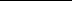 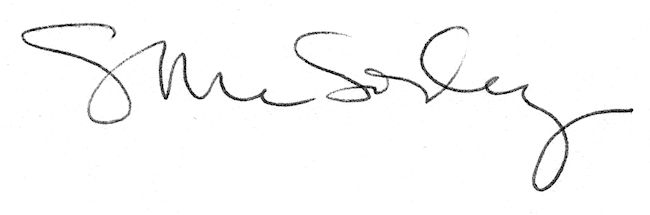 